Územní studie Krušné hory – západ(dostupnost rekreace)zadáníPořizovatel:		Krajský úřad Karlovarského kraje, odbor regionálního rozvoje, 				zastoupený vedoucím odboru Ing. arch. Jaromírem Musilem				Závodní 353/88, 360 06 Karlovy VaryKoordinace úkolu:		Ing. arch. Jana Kaválková	vedoucí oddělení územního plánováníBc. Lukáš Švéda		zodpovědný pořizovatelDatum:			říjen 2019			Obsah zadáníV souladu s § 30 zákona č. 183/2006 Sb., o územním plánování a stavebním řádu (stavební zákon), v platném znění (dále jen „stavební zákon“), je stanoven obsah zadání pro zpracování „Územní studie Krušné hory - západ (dostupnost rekreace)“ (dále také „územní studie“) takto:TEXTOVÁ ČÁST1.	Základní východiska	32.	Vymezení řešeného území a zájmového území	33.	Cíle a účel územní studie	44.	Obsah řešení územní studie	45.	Požadavky na rozsah, etapy a projednání územní studie	56.	Požadavky na rozsah a uspořádání textové a grafické části dokumentací v jednotlivých etapách	77.	Požadavky na zpracování a odevzdání územní studie	8GRAFICKÁ ČÁST8. 	Grafická část: Výkres vymezení řešeného a zájmového území	9TEXTOVÁ ČÁSTZákladní východiskaÚzemí řešené touto studií se nachází v severní a severozápadní části Karlovarského kraje na území Krušných hor a jedná se o oblast dotýkající se správních území více obcí, mezi kterými je nezbytná koordinace. V tomto specifickém území se koncentruje řada významných zimních i letních druhů sportů, nachází se zde množství přírodních, kulturních a montánních památek, část území byla zapsána do Seznamu světového dědictví UNESCO. Tyto aspekty vedou ke zvyšujícímu se zájmu o Krušné hory a přispívají k rostoucí návštěvnosti. Karlovarský kraj významně podporuje rozvoj cestovního ruchu v této oblasti a má také zájem, aby jeho další plánovaný rozvoj byl smysluplný a efektivní a rovněž aby i dopravní infrastruktura v území dokázala reagovat na zvyšující se počet turistů. Krušné hory se čím dál více stávají atraktivním cílem pro návštěvníky z celé České republiky i sousední Spolkové republiky Německo (dále jen „SRN“), ale zároveň slouží jako rekreační oblast pro podkrušnohorskou pánevní oblast (Cheb, Sokolov, Karlovy Vary, Ostrov).Řada aktivit cestovního ruchu probíhá na území sousedícím s Ústeckým krajem a SRN, proto je důležité akceptovat i tyto vazby.Území řešeného v této studii se dotýká řada již zpracovaných dokumentací a územně plánovacích podkladů. Dle Politiky územního rozvoje České republiky, ve znění Aktualizace č. 1, jakožto celorepublikového nástroje územního plánování, je oblast Krušných hor vymezena jako specifická oblast SOB6 Krušné hory. Jedním z úkolů pro územní plánování je stanovení identifikace hlavních pólů ekonomického rozvoje oblasti a vytváření územních podmínek pro rozvoj rekreační funkce Krušných hor a zkvalitnění dopravní a technické infrastruktury, bydlení a občanského vybavení.Krajský úřad Karlovarského kraje, odbor regionálního rozvoje, pořídil Zásady územního rozvoje Karlovarského kraje, ve znění Aktualizace č. 1, ve kterých je území Krušných hor vymezeno jako specifická oblast republikového významu SOB6 Krušné hory, část tohoto území je navíc vymezena jako rozvojová osa nadmístního významu ROS-N3. Požadavky na využití území v SOB6 zahrnují vytváření podmínek pro rozvoj sportovně rekreačních aktivit, zkvalitňování dopravní dostupnosti a zkvalitňování dopravní a technické infrastruktury. Jedním z požadavků na využití území v ROS-N3 je rozvoj sportovně rekreačních aktivit a související vybavenosti nadmístního významu, včetně nezbytné infrastruktury.Krajský úřad Karlovarského kraje, odbor regionálního rozvoje, dále v roce 2012 pořídil Územní studii horských oblastí. Horské oblasti jsou díky náročnosti klimatických podmínek, nižší hustotě osídlení, dlouhé historické periodě odlehlosti příhraničního území a díky dalším podmínkám obecně méně rozvinutými územími. Nicméně potenciály rozvoje rekreačního využití nejsou dosud náležitě využívány. Jednou z posuzovaných horských oblastí byla právě oblast Krušných hor. Je proto žádoucí vytvořit podmínky pro komplexní využití rekreačního potenciálu tohoto území.                                                                                                                                                   Dalším z podkladů jsou Koncepce běžeckého lyžování v Karlovarském kraji – I. etapa Krušné hory a Územní studii Krušnohorské cyklistické magistrály v Karlovarském kraji.Z výše uvedených důvodů je zřejmé, že se jedná o problematiku nadmístního významu, a proto iniciuje Krajský úřad Karlovarského kraje, odbor regionálního rozvoje, jako pořizovatel územně plánovacích podkladů dle § 7 odst. 1 písm. b) stavebního zákona, z vlastního podnětu pořízení „Územní studie Krušné hory - západ (dostupnost rekreace)“.Pořízení této územní studie bylo vzato na vědomí Radou Karlovarského kraje dne 6. 5. 2019 usnesením č. RK 565/05/19.Vymezení řešeného území a zájmového územíÚzemní studie vymezuje řešené území a zájmové území.Řešeným územím je vymezená část Krušných hor na území Karlovarského kraje. Do zájmového území jsou zařazeny obce, kterou mají či mohou mít vazby, vztahy, dopady či další související vlivy na obce v řešeném území (viz kap. 8 Grafická část: Výkres vymezení řešeného území a zájmového území). Řešené území se dotýká území následujících obcí s rozšířenou působností (ORP) a je vymezeno územím těchto obcí:	ORP Cheb: Luby,	ORP Karlovy Vary: Nejdek, Nové Hamry, Vysoká Pec, 	ORP Kraslice: Bublava, Kraslice, Přebuz, Stříbrná, Šindelová,	ORP Ostrov: Abertamy, Boží Dar, Horní Blatná, Jáchymov, Krásný Les, Merklín, Ostrov, Pernink, Potůčky, Stráž nad Ohří.Zájmové území se dotýká mimo výše uvedených obcí ještě území těchto obcí:  	ORP Cheb: Nový Kostel, Plesná,	ORP Karlovy Vary: Božičany, Černava, Děpoltovice, Nová Role, Smolné Pece,	ORP Kraslice: Jindřichovice, Oloví, Rotava,	ORP Ostrov: Hroznětín, Vojkovice, 	ORP Sokolov: Dolní Nivy, Habartov, Chodov, Josefov, Krajková, Tatrovice, Vintířov, Vřesová.Rozsah řešeného území a zájmového území může být v průběhu prací po dohodě pořizovatele se zpracovatelem upřesněn.S řešeným územím sousedí také obce ve správním území Ústeckého kraje a SRN. Ty však s ohledem na právní předpisy nejsou do zájmového území zahrnuty.Cíle a účel územní studieJedním z cílů této územní studie je komplexní analýza jak stávajících územně plánovacích dokumentací a podkladů zabývajících se územím Krušných hor, tak i obdobně zaměřených oborových dokumentů (koncepcí) zpracovaných Karlovarským krajem, a to vždy ve vazbě na dopravní infrastrukturu a cestovní ruch.Dalším cílem územní studie je prověření současného stavu především dopravní infrastruktury v řešeném území, identifikace hlavních problémů a navržení možností budoucího rozvoje a regulace území ve vztahu k turistickému využití a cestovnímu ruchu v karlovarské části Krušných hor. Výhled budoucích potřeb bude zpracován, s ohledem na udržitelný rozvoj území, pro časový horizont 25 let.Územní studie přispěje k naplňování priorit uvedených v Koncepci rozvoje cestovního ruchu v Karlovarském kraji na období 2018 – 2023, zejména opatření uvedená v Prioritě 1. Územní studie bude v průběhu zpracování konzultována s dotčenými obcemi, příslušnými dotčenými orgány, správci dopravní a technické infrastruktury a s významnými aktéry v území (např. AOPK ČR, Klubem českých turistů, Lesy ČR, Destinační agenturou Karlovarského kraje apod.). Územní studie bude ověřena veřejnou konzultací s následným vypořádáním připomínek. Záměrem pořizovatele je prostřednictvím odborných a veřejných konzultací územní studie docílit odborné i společenské shody při dlouhodobém rozvoji Krušných hor v oblasti dopravy a cestovního ruchu.Územní studie bude po vložení do Evidence územně plánovací činnosti sloužit jako podklad k pořizování územně plánovacích dokumentací obcí i kraje, jejich změn (či aktualizací) a pro rozhodování v území.                                                           Obsah řešení územní studieAnalytická částZpracovatel územní studie provede analýzu všech dosud zpracovaných dokumentací a podkladů, a to nejen územně plánovacích (zejména územní plány dotčených obcí, Územní studie horských oblastí Karlovarského kraje, Územní studie Krušnohorské cyklistické magistrály v Karlovarském kraji, Koncepce běžeckého lyžování v Karlovarském kraji – I. etapa), ale také dalších oborových podkladů, které má Karlovarský kraj zpracované (např. Koncepce cestovního ruchu v Karlovarském kraji na období 2018 – 2023 a další).Územní studie zohlední záměry, projekty a opatření, realizované či připravované dotčenými obcemi a dalšími významnými aktéry (viz bod 3.4. a dále také např. místní akční skupiny, dobrovolné svazky obcí, atp.) v řešeném území.Do územní studie budou zapracovány výsledky terénního průzkumu, který zpracovatel uskuteční v řešeném i zájmovém území.Územní studie prověří aktuální stav dopravní infrastruktury, velký důraz bude kladen na dopravu v klidu (parkoviště, odstavná stání). Územní studie identifikuje případné problémy a chybějící prvky v dopravní infrastruktuře.Územní studie prověří současný stav páteřních turistických tras (Krušnohorská lyžařská magistrála, Krušnohorská cyklistická magistrála, Pěší hřebenovka) z hlediska jejich funkčnosti.Územní studie prověří současný stav cestovního ruchu v Krušných horách, zmapuje existující hlavní druhy zimních a letních sportů (běžecké a sjezdové lyžování, cyklistika, pěší – páteřní trasy), případně další aktivity – filmová turistika, autoturistika, přírodní a technické památky, Geopark apod.), dále i hlavní turistické cíle a zajímavosti, vše s ohledem také na zápis do Seznamu světového dědictví UNESCO.Návrhová částÚzemní studie definuje potřeby a stanoví zásady pro rozvoj a regulaci cestovního ruchu při zachování jedinečnosti území Krušných hor a v souladu s trvale udržitelným rozvojem území, který zabezpečuje uspokojení současných potřeb, aniž by ohrozil uspokojení potřeb generací budoucích. Územní studie definuje budoucí potřeby cestovního ruchu v oblasti Krušných hor ve výhledu 25 let.   Územní studie navrhne koncepci aktivit cestovního ruchu z pohledu širších uživatelů území, navrhne úkoly pro koordinaci pro Karlovarský kraj, případně pro Destinační agenturu Karlovarského kraje tak, aby z oblasti Krušných hor vznikla turistická destinace s určitým komfortem pro návštěvníky při současném uchování unikátnosti území.    Na základě prověření jednotlivých páteřních turistických tras může územní studie navrhnout úpravy ve vymezení těchto tras s ohledem na limity využití území a pouze po dohodě s dotčenými orgány.Územní studie může navrhnout opatření, která by mohla vést k usměrnění turistů od nejvytíženějších středisek cestovního ruchu směrem k ostatním oblastem Krušných hor, čímž by mělo dojít i k ekonomickému posílení turisticky slabších oblastí. Územní studie v případě nalezených nedostatků navrhne nové prvky dopravní infrastruktury v souladu s omezeními danými existujícími limity využití území.Územní studie prověří návrhy jednotlivých prvků dopravní infrastruktury a dalších opatření, zdali jsou v souladu s územně plánovací dokumentací dané obce (nebo obcí), či jsou podkladem pro její případnou změnu.Územní studií bude proveden hrubý odhad nákladů na realizaci chybějících prvků infrastruktury a dále bude doporučeno, které subjekty se budou na financování podílet. Požadavky na rozsah, etapy a projednání územní studieZákladními podklady územní studie zajišťovanými pořizovatelem budou:Mapové podklady ( ZABAGED 1: 10 000, ortofotomapy a katastrální mapy), Úplné znění Zásad územního rozvoje Karlovarského kraje po vydání Aktualizace č. 1 (textová část, grafická část, vektorová data ve formátu *shp), Územně analytické podklady (ÚAP) Karlovarského kraje 2017 a ÚAP příslušných ORP 2016 (textová část, grafická část, vektorová data ve formátu *shp),Rozpracované územně plánovací dokumentace dotčených obcí, které má pořizovatel k dispozici (ve formátech *pdf, příp. *dgn, *dwg, či *shp),Platné územně plánovací dokumentace dotčených obcí, které má pořizovatel k dispozici (textová část, grafická část – ve formátu *pdf), Zpracované územně plánovací podklady pořizovatelem, které se týkají řešeného území (texty, výkresy – *pdf):Územní studie horských oblastí (2012)Koncepce běžeckého lyžování v Karlovarském kraji – I. etapa Krušné hory (2011)Územní studie Krušnohorské cyklistické magistrály v Karlovarském kraji (2016)            	Podklady budou poskytnuty formou mapových služeb, odkazem na internetové stránky, zaslány
            	elektronicky nebo předány na datovém nosiči.  Podklady nebudou pořizovatelem převáděny do jiných
            	digitálních formátů.Územní studie bude zpracována a projednána v těchto etapách a předpokládaných lhůtách:I. etapa: Průzkumy a rozbory – do 5 měsíců od účinnosti  smlouvy,II. etapa: Návrh -  do 5 měsíců od předání pokynů pořizovatele ke zpracování návrhu, III. etapa: Čistopis – do 2 měsíců ode dne protokolárního předání pokynů pořizovatele ke zpracování Čistopisu, vyplývajících z výsledků veřejné konzultace.Dokumentace územní studie bude zpracována a předána:Průzkumy a rozbory – v listinné podobě ve třech vyhotoveních, digitálně na DVD (1 ks),Návrh – v listinné podobě ve třech vyhotoveních, digitálně na DVD (1 Ks),Čistopis – v listinné podobě ve čtyřech vyhotoveních, digitálně na DVD (1 ks).V průběhu prací budou probíhat schůzky zpracovatele s pořizovatelem, a pokud to bude účelné, budou přizváni také zástupci jednotlivých obcí či subjektů dotčených řešením. Jejich termíny a místa budou dohodnuty operativně po vzájemné dohodě s tím, že se uskuteční alespoň jednou za dva měsíce.I. etapa - Průzkumy a rozbory zahrnuje zejména tyto činnosti:upřesnění hranice řešeného území, případně hranice území širších vztahů, terénní průzkum v řešeném i zájmovém území,shromáždění dostupných podkladů a informací o stavu řešeného území v oblasti cestovního ruchu, stav dopravní infrastruktury (především doprava v klidu), stav páteřních turistických tras,  shromáždění a vyhodnocení informací o hlavních druzích zimních a letních sportů v řešeném území (běžecké lyžování, sjezdové lyžování, cyklistika, pěší, případně další), dalších významných aktivit cestovního ruchu, zjištění a vyhodnocení plánovaných záměrů v oblasti cestovního ruchu, aktuálních projektů území, shromáždění a vyhodnocení dosud zpracovaných dokumentací a podkladů (viz kap. 4.),zjištění přírodních a technických limitů využití území, konzultace s obcemi (v řešeném i zájmovém území), dotčenými orgány, významnými aktéry v území a významnými vlastníky (AOPK ČR, Lesy ČR, Klub českých turistů, Destinační agentura Karlovarského kraje, místními akčními skupinami, dobrovolnými svazky obcí atp.),identifikování problémů cestovního ruchu, identifikace chybějících prvků v dopravní infrastruktuře (především doprava v klidu), identifikace chybějících prvků vybavení v turistických páteřních trasách,     rozbory a vyhodnocení shromážděných podkladů a informací a jejich projednání s pořizovatelem,zpracování vlastní dokumentace Průzkumy a rozbory.Dokumentace etapy Průzkumy a rozbory bude obsahovat textovou část v přehledném členění na kapitoly a grafickou část. Po dokončení I. etapy může pořizovatel v případě potřeby upřesnit požadavky na řešení územní studie.II. etapa - Návrh zahrnuje zejména tyto činnosti:návrh zásad využívání území pro rozvoj a regulaci cestovního ruchu v souladu s trvale udržitelným rozvojem území,definování současných a budoucích potřeb cestovního ruchu v časovém výhledu 25 let,návrh opatření pro usměrnění turistů z nejvytíženějších středisek do jiných oblastí,návrh na vymezení nových úseků (či změnu stávajících) páteřních turistických a pěších tras (s preferencí mimo asfaltové komunikace),návrh nových prvků dopravní infrastruktury v souladu s přírodními a technickými limity využití území, zhodnocení souladu s územními plány, příp. návrh na změny územních plánů, návrh doporučení pro koordinaci rozvoje cestovního ruchu Karlovarským krajem, hrubý odhad nákladů na daná opatření,zdůvodnění navrhovaného řešení,zajištění odborného výkladu na veřejné konzultaci územní studie (jednání vede pořizovatel),zpracování návrhu vyhodnocení připomínek vzešlých z veřejné konzultace,zpracování vlastní dokumentace návrhu územní studie.Dokumentace etapy Návrh územní studie bude obsahovat textovou část v přehledném členění na kapitoly. Po dokončení II. etapy zpracuje pořizovatel pokyny pro úpravu pro vypracování dokumentace Čistopisu.III. etapa - Čistopis zahrnuje zejména tyto činnosti:zpracování konečného znění dokumentace územní studie, spočívající především v úpravě textové i grafické části dokumentace Návrhu územní studie vyplývající z pokynů pořizovatele (akceptovaných připomínek a přijatých výsledků konzultace).Dokumentace Čistopisu územní studie bude mít stejný obsah jako dokumentace Návrh územní studie.Požadavky na rozsah a uspořádání textové a grafické části dokumentací v jednotlivých etapáchDokumentace předávané v I. etapě - Průzkumy a rozbory bude obsahovat tyto části:Textová část bude v přehledném členění na kapitoly obsahovat:údaje o pořízení předchozích územních studií pro oblast Krušných hor (v Karlovarském kraji),stručný popis řešeného území a jeho vývoje,popis stávajících širších územních vztahů (vzájemný vztah řešeného - zájmového území a dalších sousedících území – Ústecký kraj, SRN),vyhodnocení shromážděných podkladů a informací,seznam zjištěných záměrů v řešeném i zájmovém území,konstatování problémů k řešení ve II. etapě – Návrh,záznamy z provedených konzultací.Grafická část bude obsahovat:výkres širších vztahů – M 1:50 000,výkres hodnot a limitů využití území – M 1:50 000,výkres záměrů v území – M 1:25 000,problémový výkres – M 1:25 000.Dokumentace předávané v II. etapě - Návrh bude obsahovat tyto části:Textová část bude v přehledném členění na kapitoly obsahovat:stručná charakteristika stávajícího stavu území,závěry vyplývající z analýzy stávajících územně plánovacích podkladů a dalších dokumentů,návrh řešení a zdůvodnění způsobu navrhovaného řešení,koncepci dopravní infrastruktury,koncepci stávajících páteřních turistických tras (pěší, cyklistika, běžecké lyžování),vyhodnocení připomínek z konzultací,doporučení pro změny územních plánů dotčených obcí, příp. pro aktualizaci Zásad územního rozvoje Karlovarského kraje,případně další části, tabulky, kartogramy a schémata s údaji dokládajícími řešení a vycházející z kapitoly 5.6.Grafická část bude obsahovat:výkres širších vztahů – M 1:50 000,výkres návrhu řešení – M 1:25 000,výkres dopravní infrastruktury – M 1:25 000,detaily pro vybraná území – M 1:10 000,Případně mohou být doplněny další výkresy (schémata, detaily pro další části území apod.)Dokumentace předávané v III. etapě - Čistopis bude mít stejný rozsah a uspořádání jako dokumentace ve II. etapě - Návrh.Rozsah a uspořádání dokumentací, názvy jednotlivých části a měřítka jednotlivých výkresů či schémat mohou být, po vzájemné dohodě mezi pořizovatel a zpracovatelem, průběžně upřesňovány.Požadavky na zpracování a odevzdání územní studieÚzemní studie bude zpracována v českém jazyce. Textová i grafická část územní studie budou zpracovávány digitálně v celém průběhu prací. Územní studie bude vyhotovena v souladu především se stavebním zákonem a jeho prováděcími vyhláškami, v platném znění, a v souladu s dalšími právními předpisy.Digitální prezentace pro veřejnou konzultaci územní studie v etapě Návrh bude zpracována v aplikaci PowerPoint, obecně srozumitelným způsobem s využitím přehledných částí grafických výstupů dokumentace. Návrh vyhodnocení připomínek k etapě Návrh bude zpracován do tabulek připravených pořizovatelem.Rozsah a uspořádání dokumentací a měřítka jednotlivých výkresů a schémat mohou být, po dohodě mezi pořizovatelem a zpracovatelem, průběžně upřesňovány.V grafické části budou jednoznačnou symbolikou rozlišeny jevy mapového podkladu, současný stav a navrhované prvky.Grafické symboly v legendě budou svou velikostí odpovídat symbolům ve výkrese.Použité písmo a grafické symboly v textové i grafické části všech výstupů budou mít čitelnou obvyklou velikost a přehlednou úpravu. Předávaná data na DVD nosičích, po každé etapě samostatně, budou obsahovat:kompletní dokumentace ve formátu PDF (1:1), v grafické části formát PDF s informací o prostorovém umístění,textové části dokumentace ve formátu MS Office Word (*.doc, verze 97 až 2010),grafické části dokumentace ve vektorovém formátu:datové vrstvy - typ shapefile, kde atributová data budou součástí shapefile,zdrojová data budou v rovinném souřadnicovém systému S-JTSK Křovák EastNorth,projektové soubory grafické části (*.mxd., *aprx., apod.),popis datového modelu datových vrstev (struktura atributů, hodnoty atributů, významy hodnot atributů atd.),zdrojová data budou odevzdána topologicky čistá, metadata budou předána dle zjednodušené metodiky pořizovatele pro metadata (na odkazu: http://www.kr-karlovarsky.cz/region/uzem_plan/Stranky/UAP-KK/Metodika-MINIS.aspx).Grafická část: Výkres vymezení řešeného a zájmového území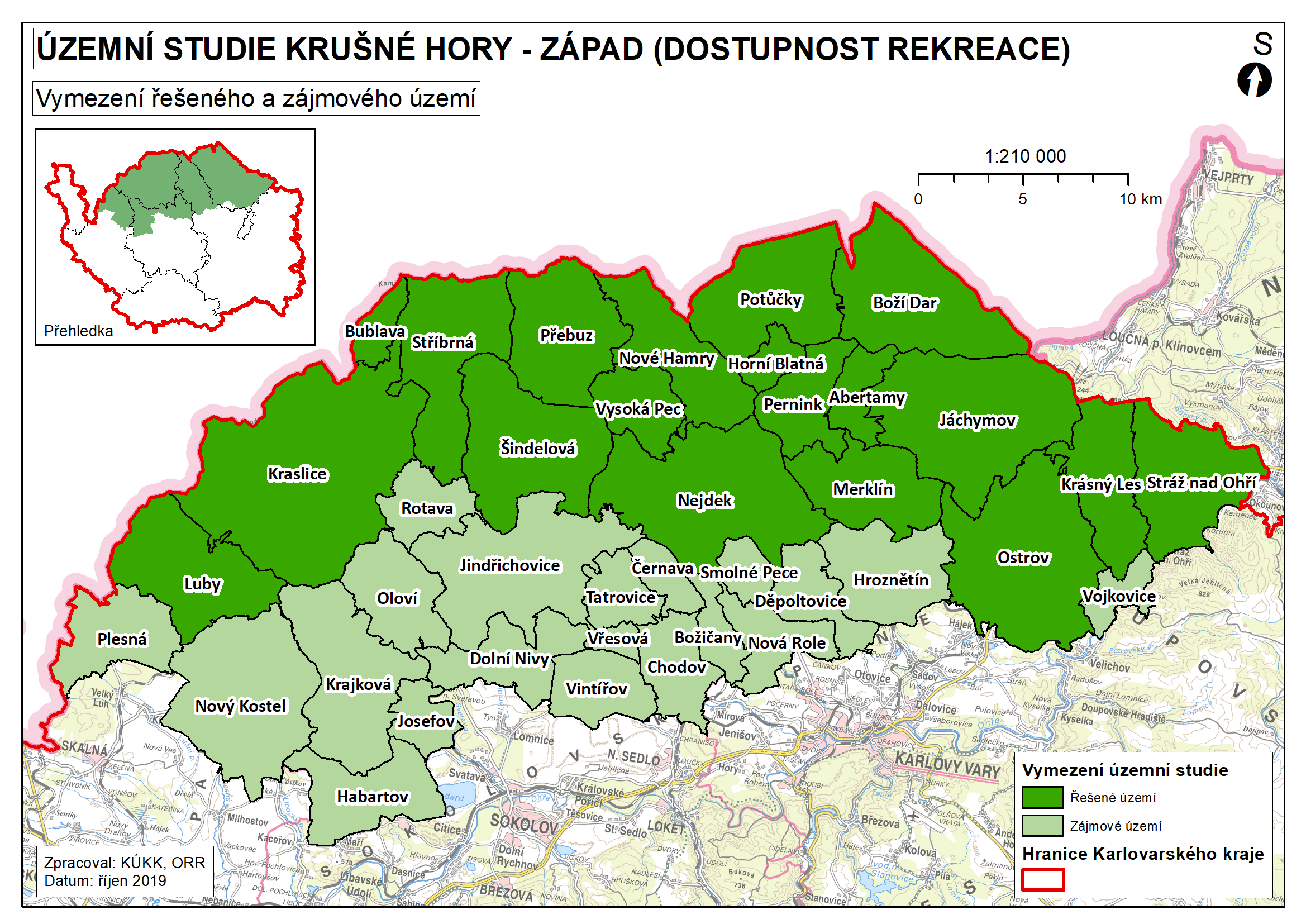 